福建师范大学实验幼儿园厨房用具技术参数要求                             厨房用具技术参数要求                             厨房用具技术参数要求                             厨房用具技术参数要求                             厨房用具技术参数要求                             厨房用具技术参数要求                             厨房用具技术参数要求                             厨房用具技术参数要求序号名称规格型号单位数量备注参考图片1不锈钢工作台1700*600*800台2材质说明：1)板材：304#不锈钢面板厚1.5mm，侧板1.0mm；2)脚柱：不锈钢38*38mm；工艺水平：1、产品外观无杂色，无明显划痕，无明显凹凸坑，表面光净、平整，砂纹一致。2、焊接处无凹凸焊疤，点焊处分布均匀。3、点焊及焊接处均有打磨，及清洗干净，表面没有污迹。4、没有尖锐之边角以及焊接锈迹现象。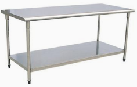 2双层上架1700*300*800台2材质说明：1)板材：304#不锈钢面板厚1.5mm，侧板1.0mm；工艺水平：1、产品外观无杂色，无明显划痕，无明显凹凸坑，表面光净、平整，砂纹一致。2、焊接处无凹凸焊疤，点焊处分布均匀。3、点焊及焊接处均有打磨，及清洗干净，表面没有污迹。4、没有尖锐之边角以及焊接锈迹现象。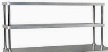 3双星带板洗刷台1500*700*950台2材质说明：1)板材：304#不锈钢面板厚1.5mm，侧板1.0mm；2)脚柱：不锈钢38*38mm；3)洗涮盆采用机冲成形盆。工艺水平：1、产品外观无杂色，无明显划痕，无明显凹凸坑，表面光净、平整，砂纹一致。2、焊接处无凹凸焊疤，点焊处分布均匀。3、点焊及焊接处均有打磨，及清洗干净，表面没有污迹。4、没有尖锐之边角以及焊接锈迹现象。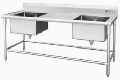 4双层推车600*500*1000台41、框架采用25*25mm不锈钢方管，管厚1.5mm。2、层架采用不锈钢板，板厚1.5mm。3、配四个万向轮，其中两个带刹车。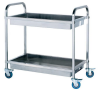 5双门热风消毒柜1130*580*1850台11、用电功率：3.3KW/220V。2、容积：600L。  3、采用微电脑程序控制器LED显示屏。4、消毒完后 风机自动冷却至80度。5、超高温消毒 至140度。6、配10个全不锈钢消毒筐。7、左右两柜可以分别控制温度和时间，专为同时消毒两种不同材质餐具而设计，双显示器同时显示两柜消毒温度和消毒时间。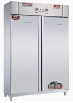 6保洁柜1200*500*1800台1材质说明：1)板材：304#不锈钢面板厚1.5mm，侧板1.0mm；2)脚柱：不锈钢38*38mm   ；3)上层柜门：用不锈钢冲孔板制作。 工艺水平：1、产品外观无杂色，无明显划痕，无明显凹凸坑，表面光净、平整，砂纹一致。2、焊接处无凹凸焊疤，点焊处分布均匀。3、点焊及焊接处均有打磨，及清洗干净，表面没有污迹。4、没有尖锐之边角以及焊接锈迹现象。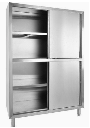 7直饮水机890*410*1100台11、微米优质PP棉：高密度聚丙烯PP棉大力阻隔铁锈,泥沙,虫卵。2、高纯度KDF：去除水中的余氯,抑制微生物,阻止硬垢积累。3、高效活性炭：1000以上碘制双高效活性炭,过滤出来的水无碳粉，无余氢，无杂质,甘甜可口。4、电子漏电保护报警动能。5、电子控温防干烧。6、防溢流漏水。7、放火阻燃线路设计。8、防震结构及防蒸汽密封设计。一开双温。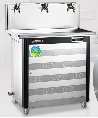 8电开水器6KW台11、 采用PU灌注发泡技术，聚氨酯整体发泡，环保节能，省电高效。2、整机全不锈钢设计，采用不锈钢板。3、 全自动控温器，确保制水达到沸点。4、采用名厂元件，品质有保证。内装置缺水断电装置，防缺水干烧保护功能，缺水时可自动切断整机电源。  5、开水沮数：2。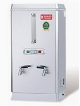 9地面吹风机432*495*518台117.8m/s风速，快速吹干。1000w强劲电机，加长电源线。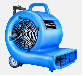 10双门蒸饭车24盘台1材料采用优质不锈钢，内外材料1.2mm厚，饭盆支撑条夹层防脱落，柜体骨架角铁，设有安全溢水阀，整体聚胺脂发泡，浮球自动进水，度身定做硅胶门封更封闭，功率24kw/380v，尺寸：1430*630*1440mm，双门。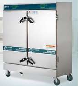 11台式绞肉机TJ22-A型台1带保护接肉盘，防锈喷涂机身，坚固三通把手，独立启动，急停开关，防滑胶脚。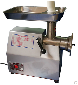 12豆浆机40L台11. SUS304食品级不锈钢机桶。2.满水、防溢出、防干烧保护。3.干豆制浆,无需泡豆,节省时间。4.提前预约烧水，节省-半制作时间。5.大容量，- -次制作可满足60~ 150人饮用。6. - -键操作,全自动制作完成,无需专人看管。7.机桶内圆滑无尖角,清洁方便,无卫生死角。8.独家特制自动工作流程,确保饮品香浓滑爽。9.专利飞刀及过滤网扰流技术结合,确保粉碎细腻。10.显示饮品温度,工作次数,故障代码并报警提示。11.高精度传感器,显示温度精准,确保饮品煮熟煮透，12.浆渣分离，自动过滤技术,打开水龙头放出饮品即可饮用。13.三重加强防漏密封,强力保护主机内部器件防止进水而损坏。14.全铜耐高温电机与散热风道结合,电机温升低,可连续多次工作,使用寿命长.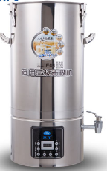 